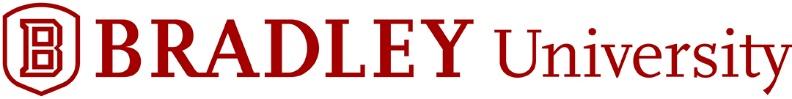 WRITING CENTERCullom-Davis Library 311/312 ● 309-677-3254 ● bradley.edu/writeright ●Semicolon UseSemicolons are generally used as follows:To join together two independent clauses that are related to one another. *Independent clauses are complete sentences.*(ex.) The grocery store was crowded; it’s always busy on Sundays.(ex.) She couldn’t believe what she was seeing; the cat was on the roof!Between two independent clauses that are connected by a conjunctive adverb or transitional phrase.*Conjunctive adverbs are words/phrases such as however, therefore, as a result, similarly, nonetheless, etc. Typically, these phrases are preceded by a semicolon and followed by a comma.*		(ex.) I didn’t really want to go to the party; however, I went anyway. 		(ex.) Susan did the laundry; meanwhile, Jack started cooking dinner.To separate items in a list that contains commas.(ex.) I bought milk, cheese, and eggs from the grocery store; onions, potatoes, and corn from the farmer’s market; and flowers from the nursery. (ex.) Sam studies math, English, and science on Tuesdays; and he studies Spanish, history, and music on Wednesdays.Still unsure about when to use a semicolon?  Make an appointment with the Writing Center!Library, Room 311/312www.bradley.edu/writeright 